На территории Веселовского  сельского поселения функционирует    Муниципальное бюджетное учреждение «Дом культуры» .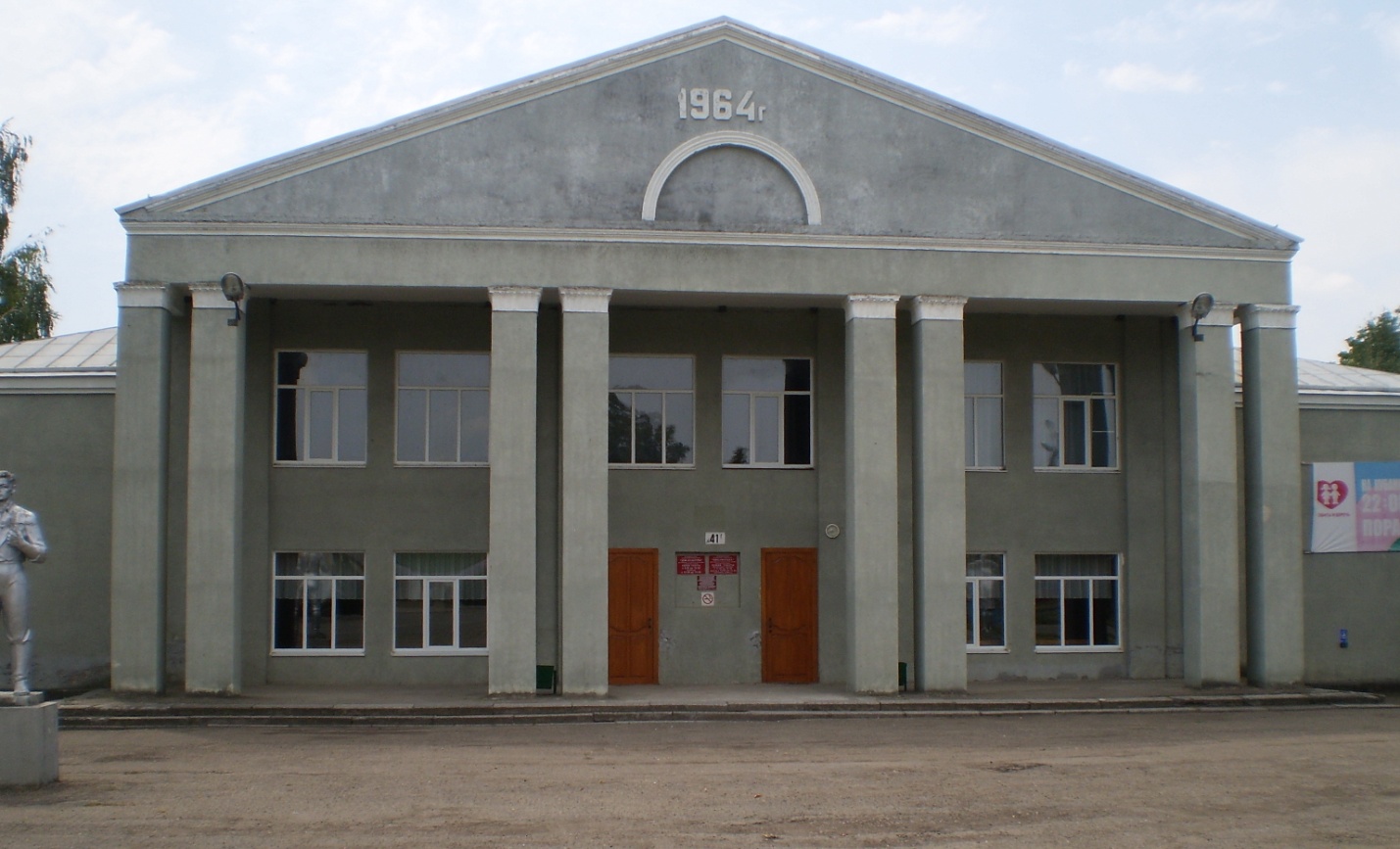 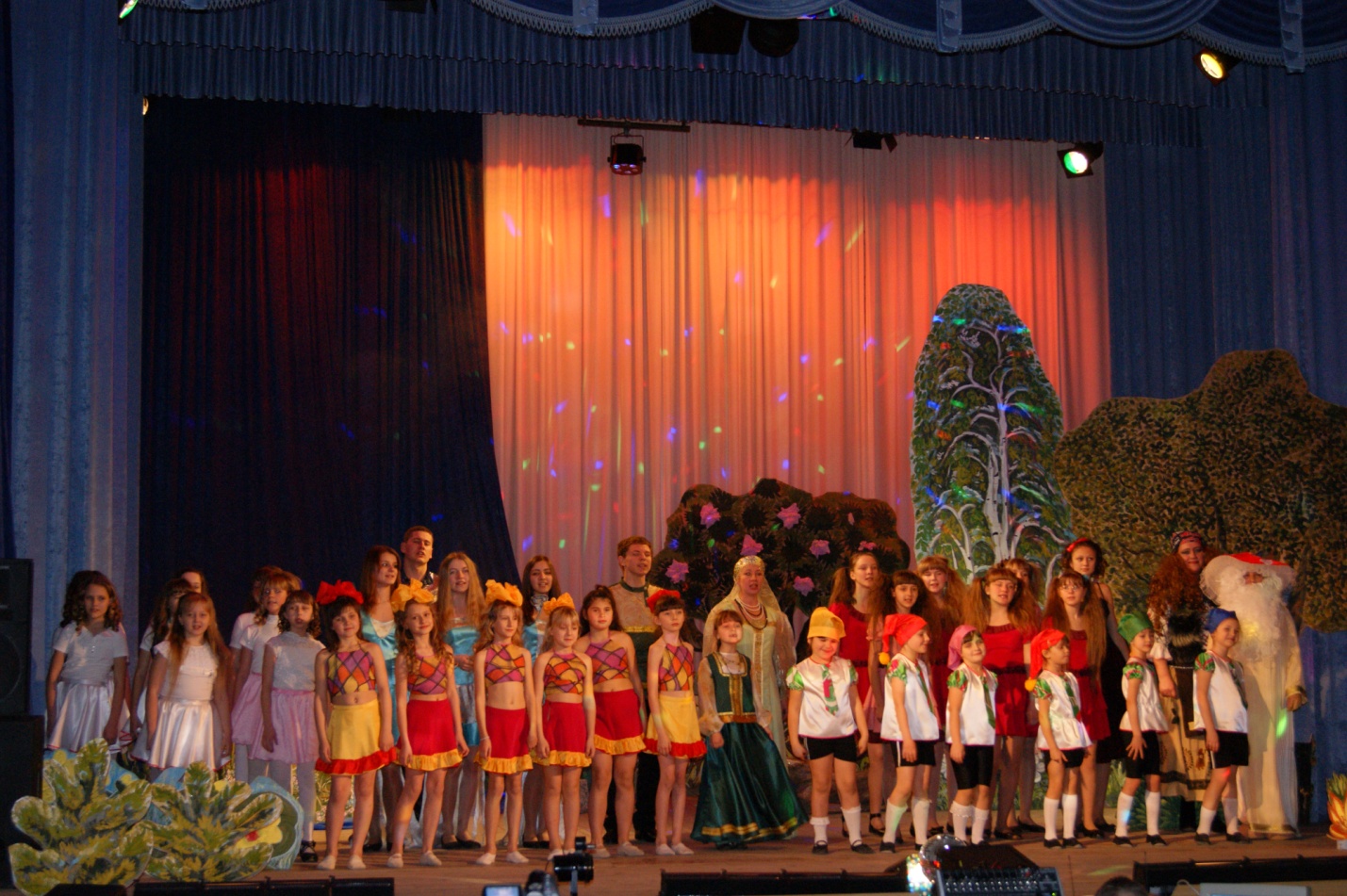 Основой  работы Дома культуры, ее  организационно-творческой стабильности, социально-культурной  активности и общественной значимости являются коллективы самодеятельного, художественного творчества и любительские объединения, в которых происходит массовый процесс культурно-творческой самореализации личности.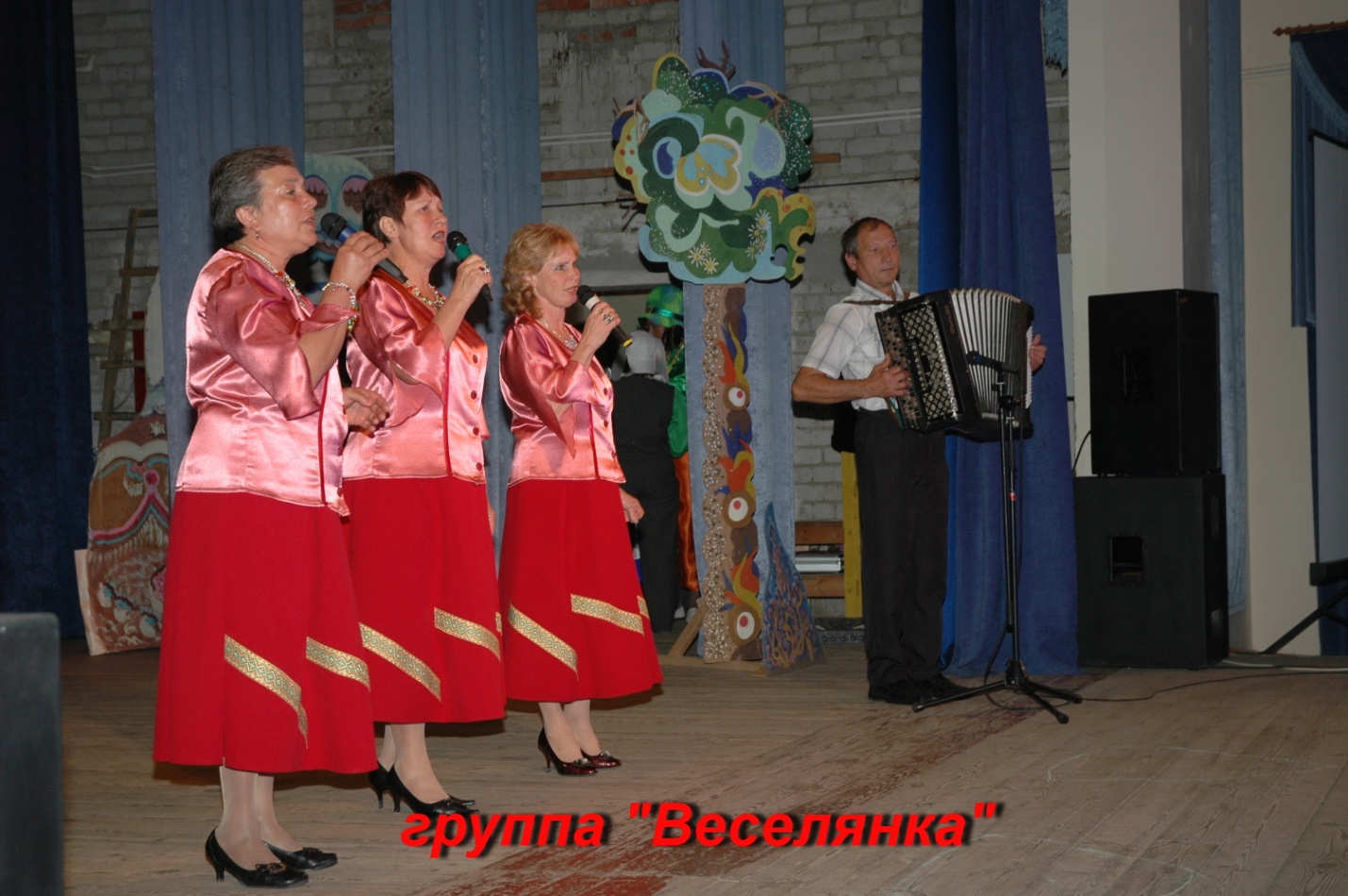 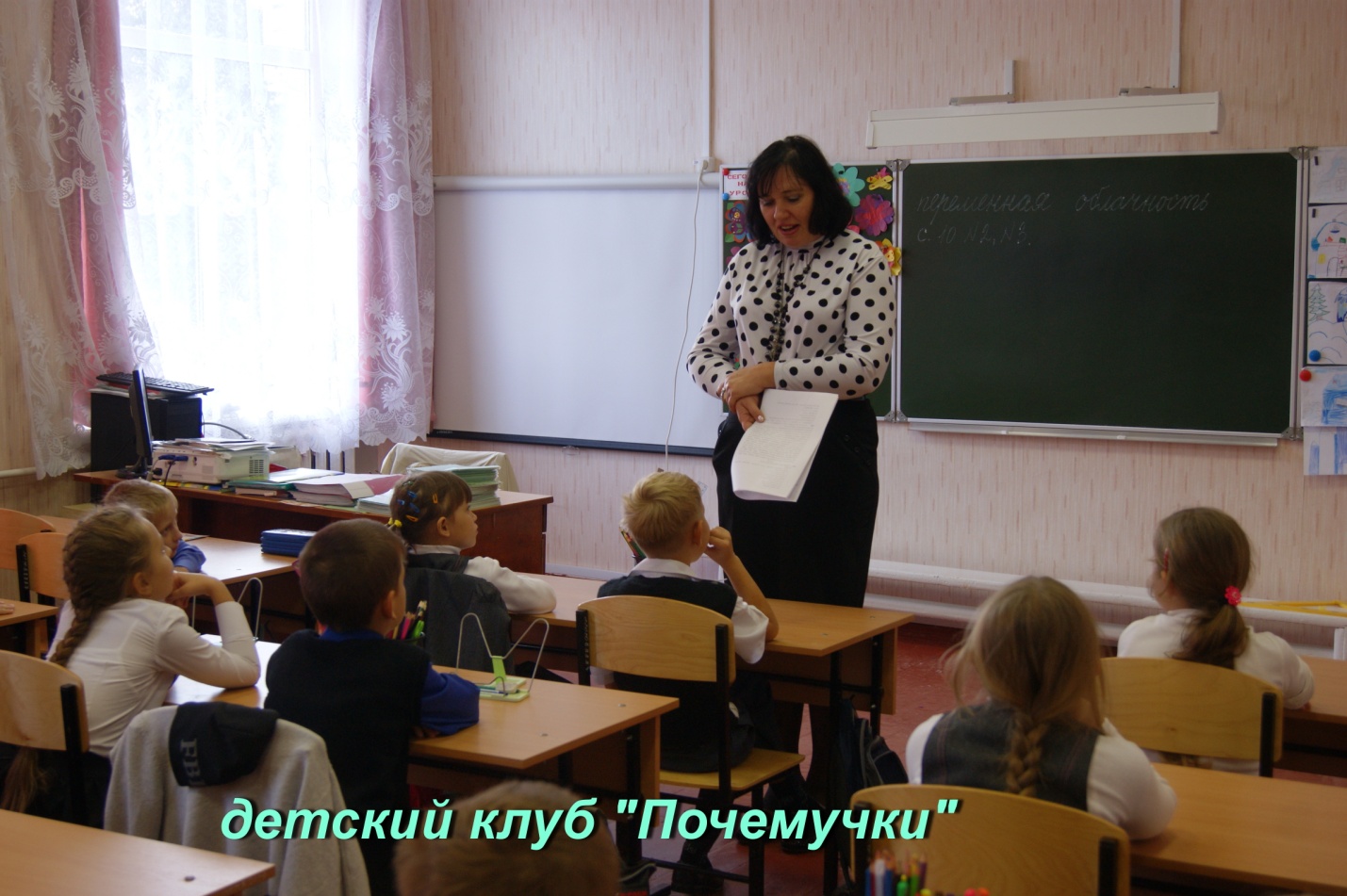 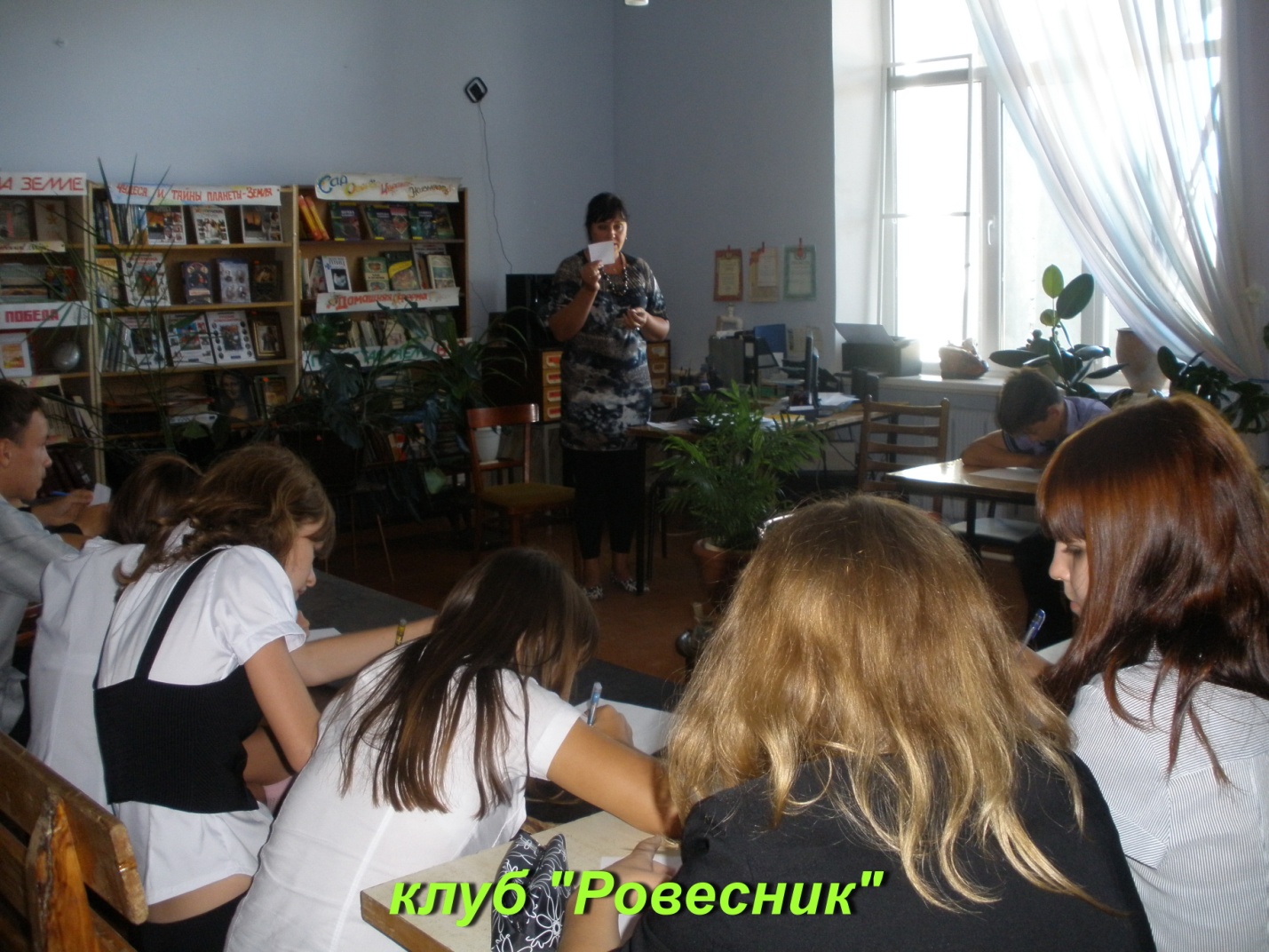 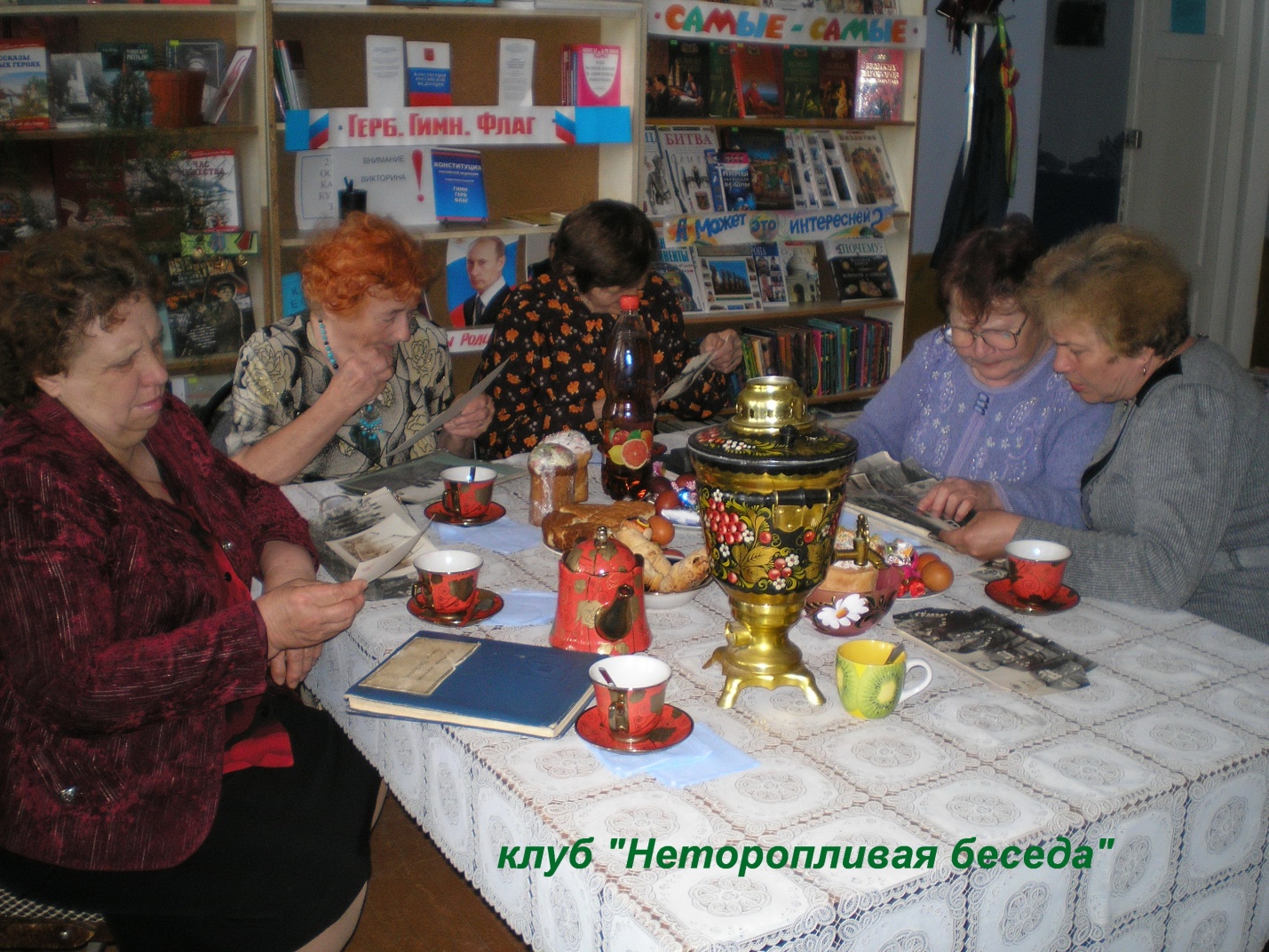 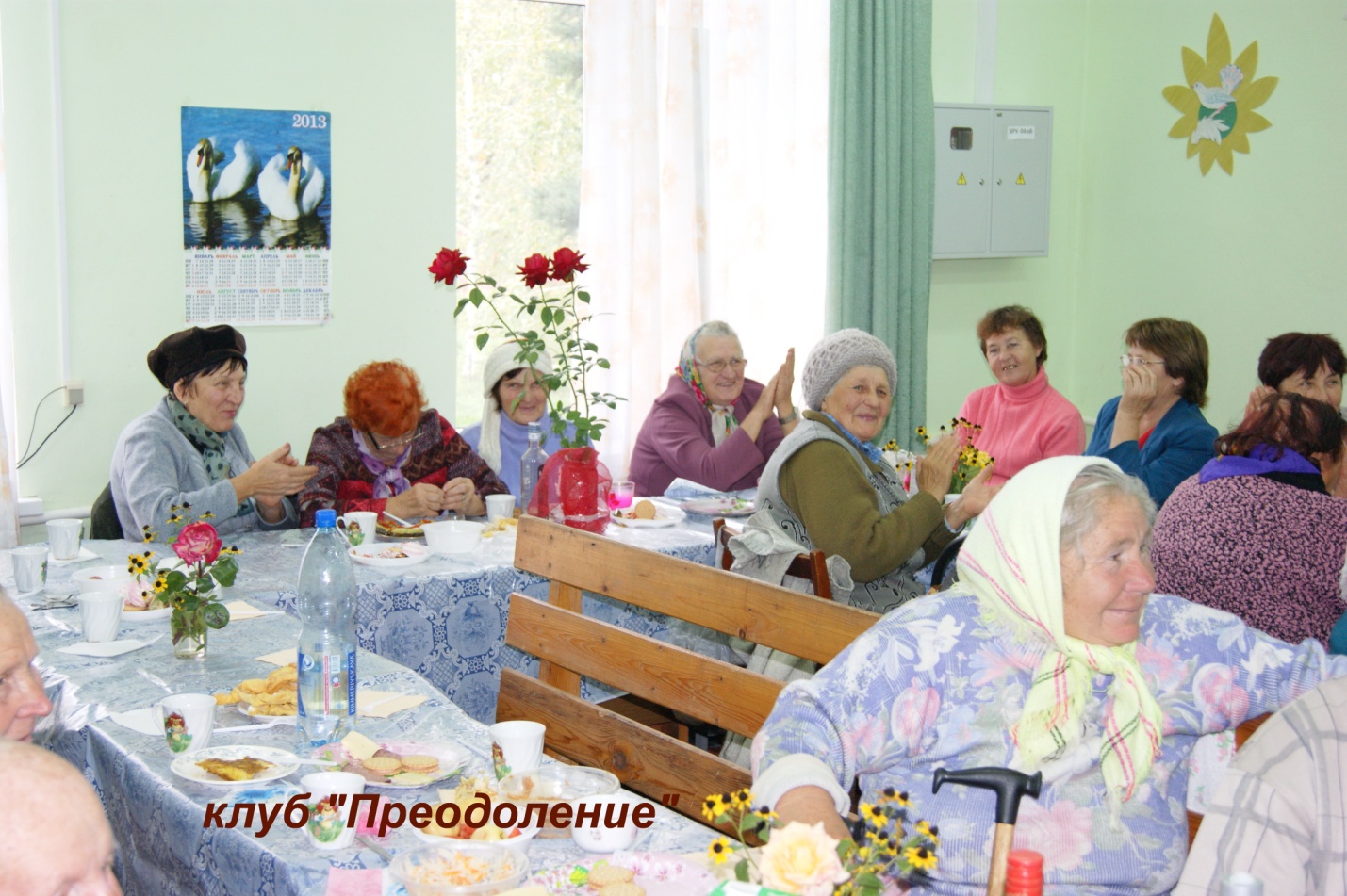 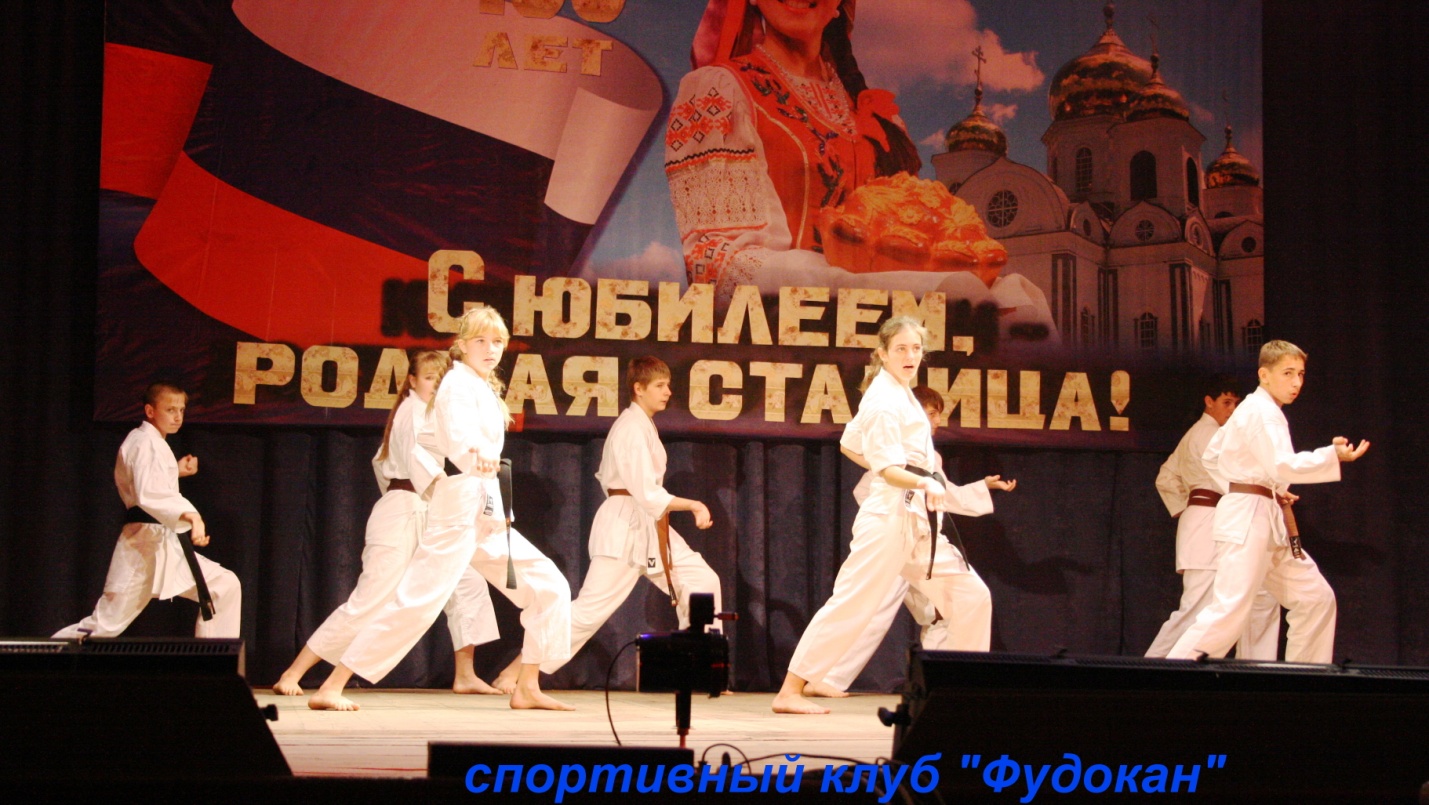 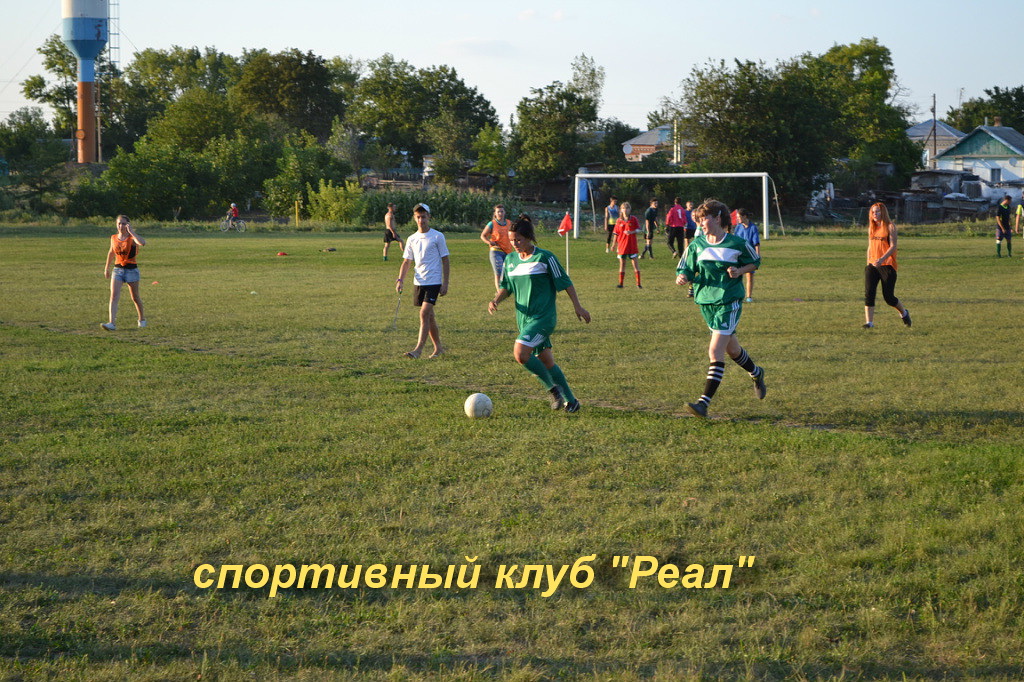 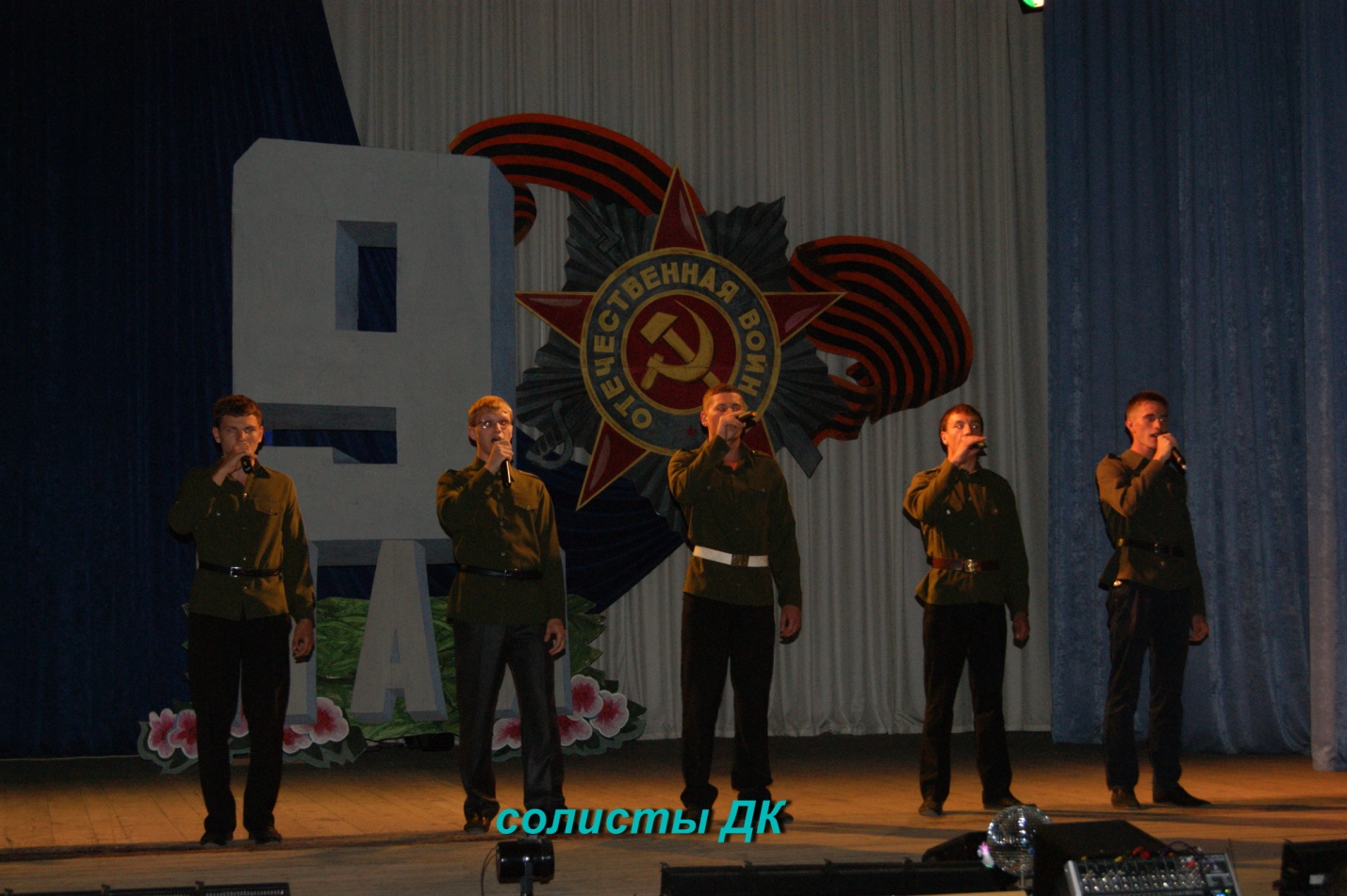 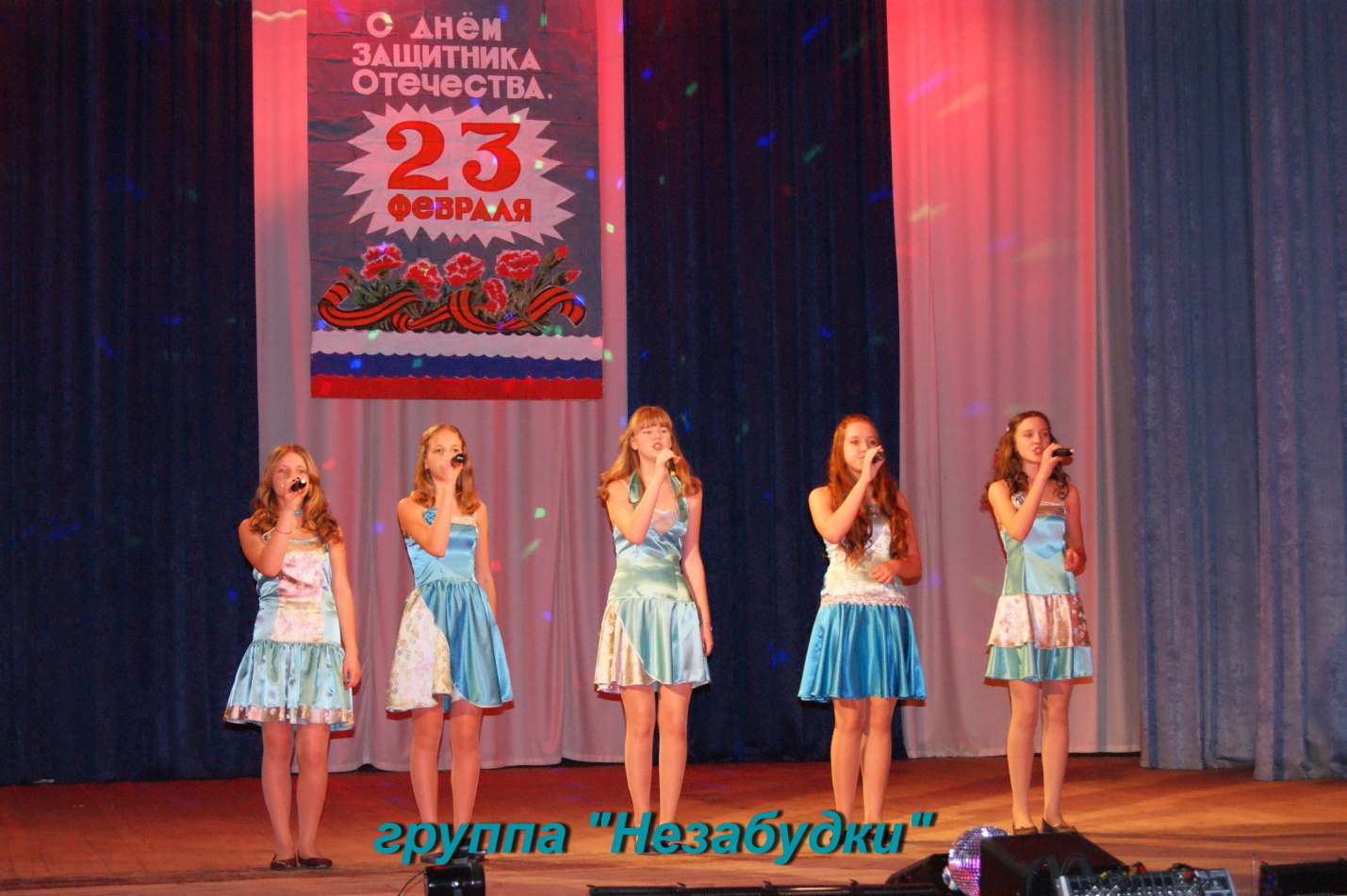 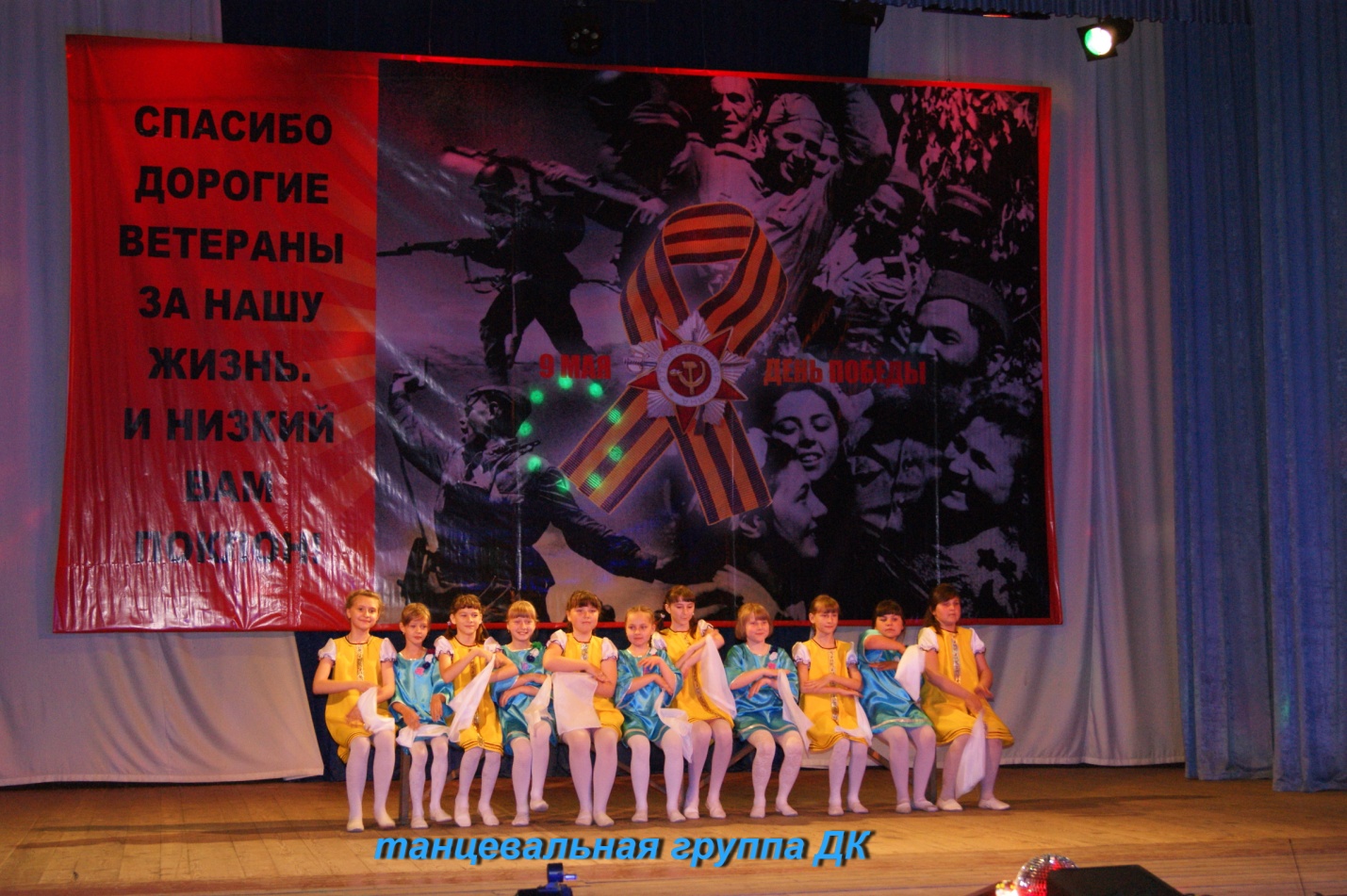 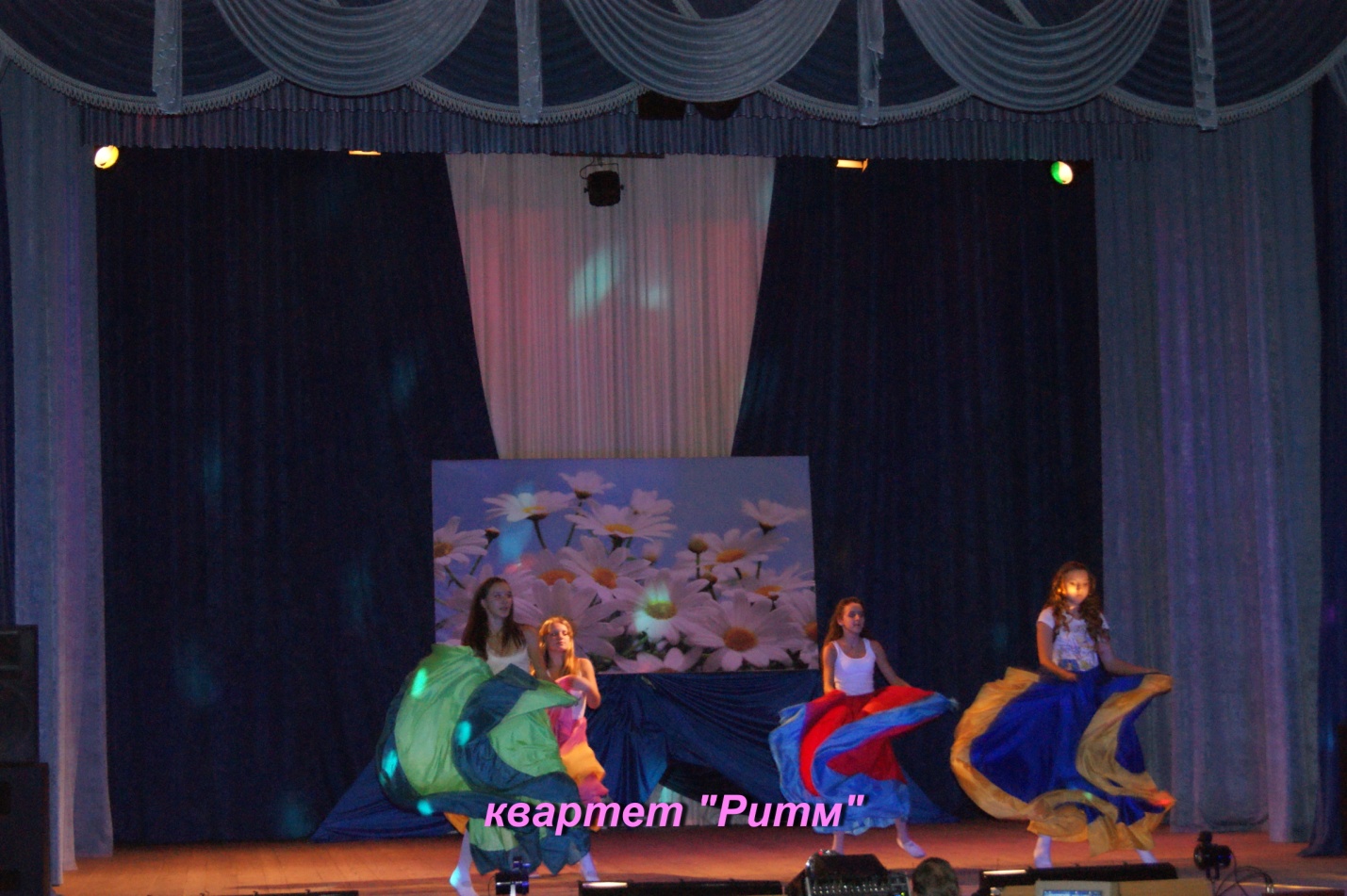 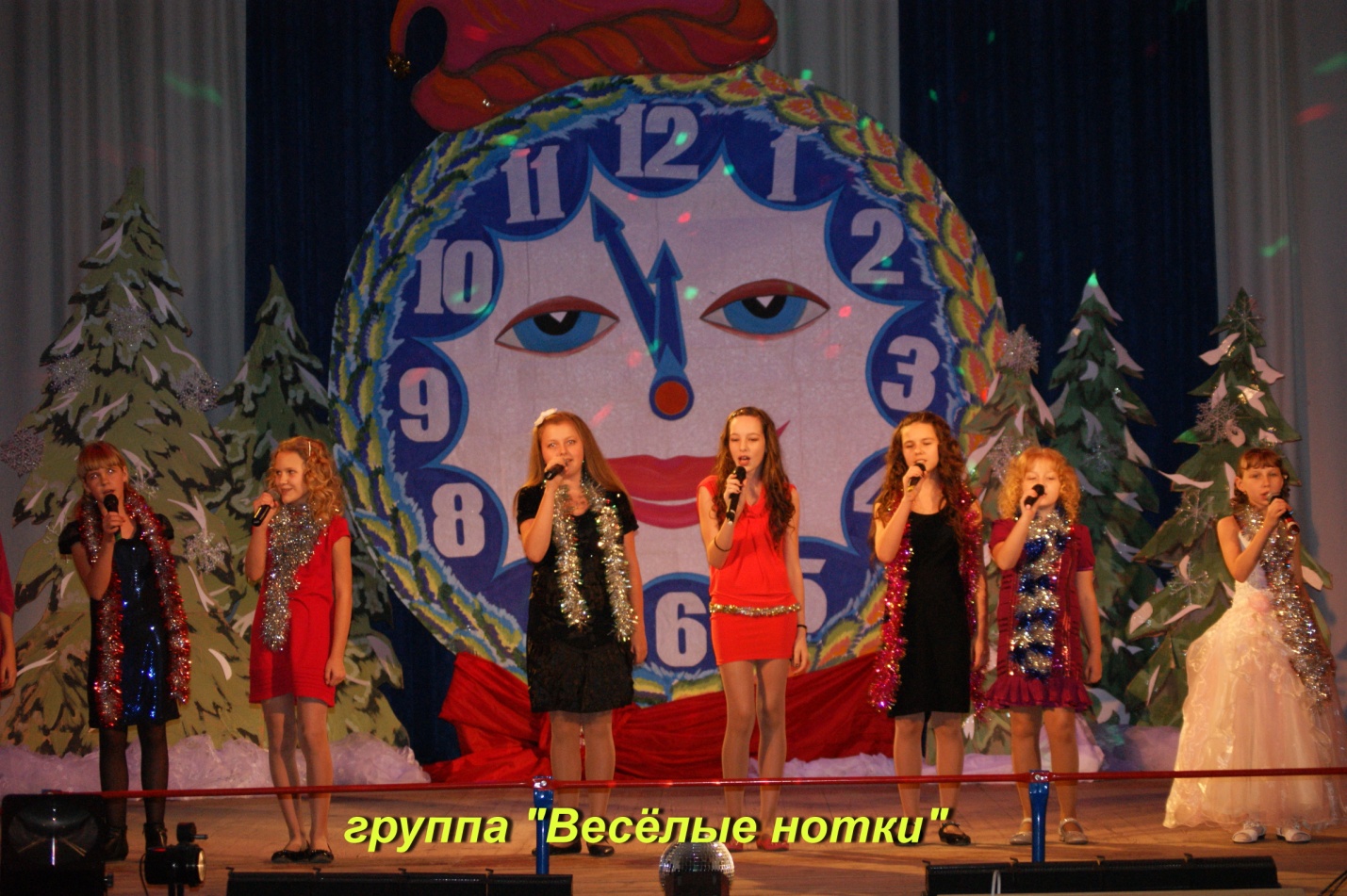 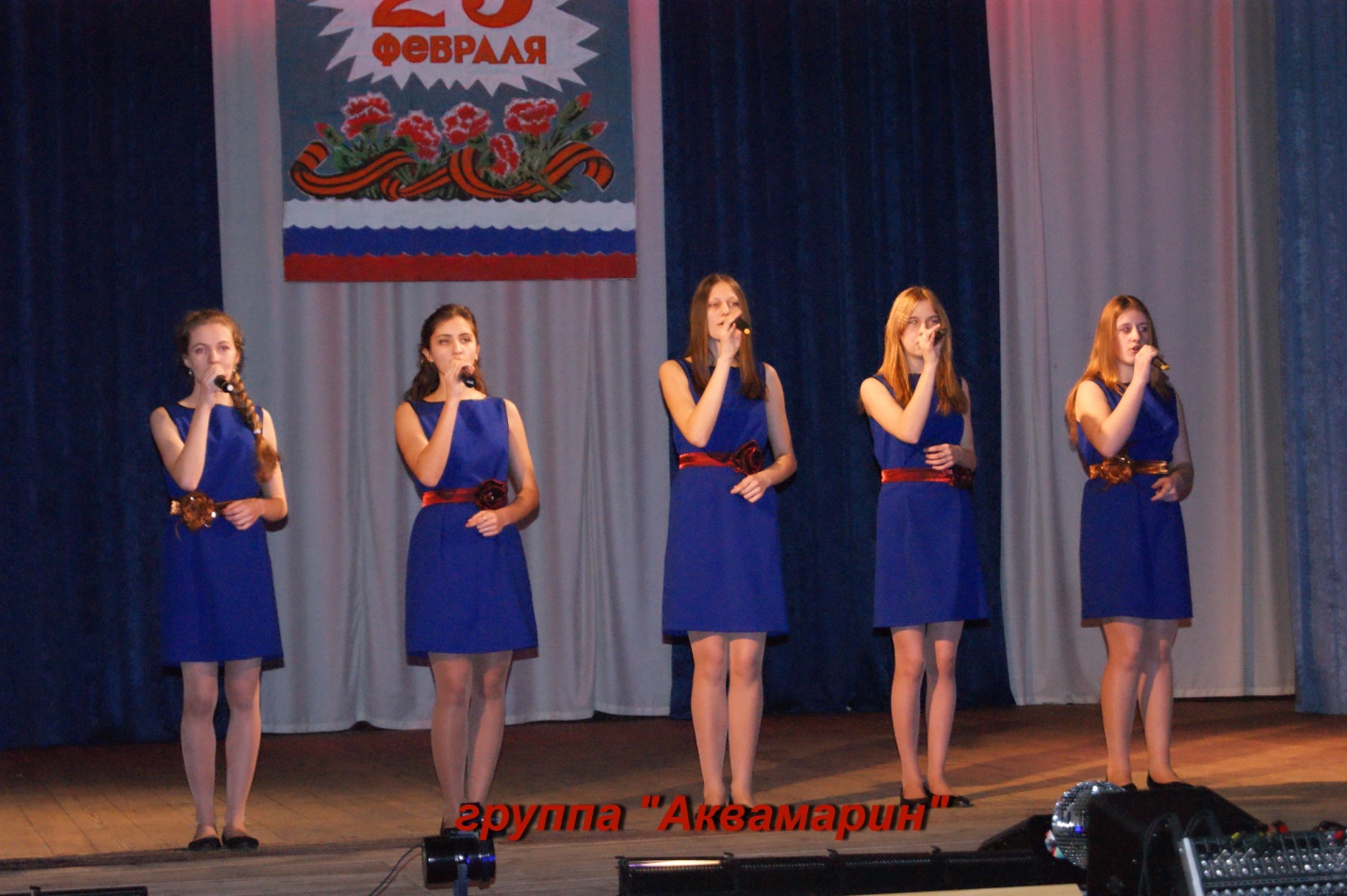 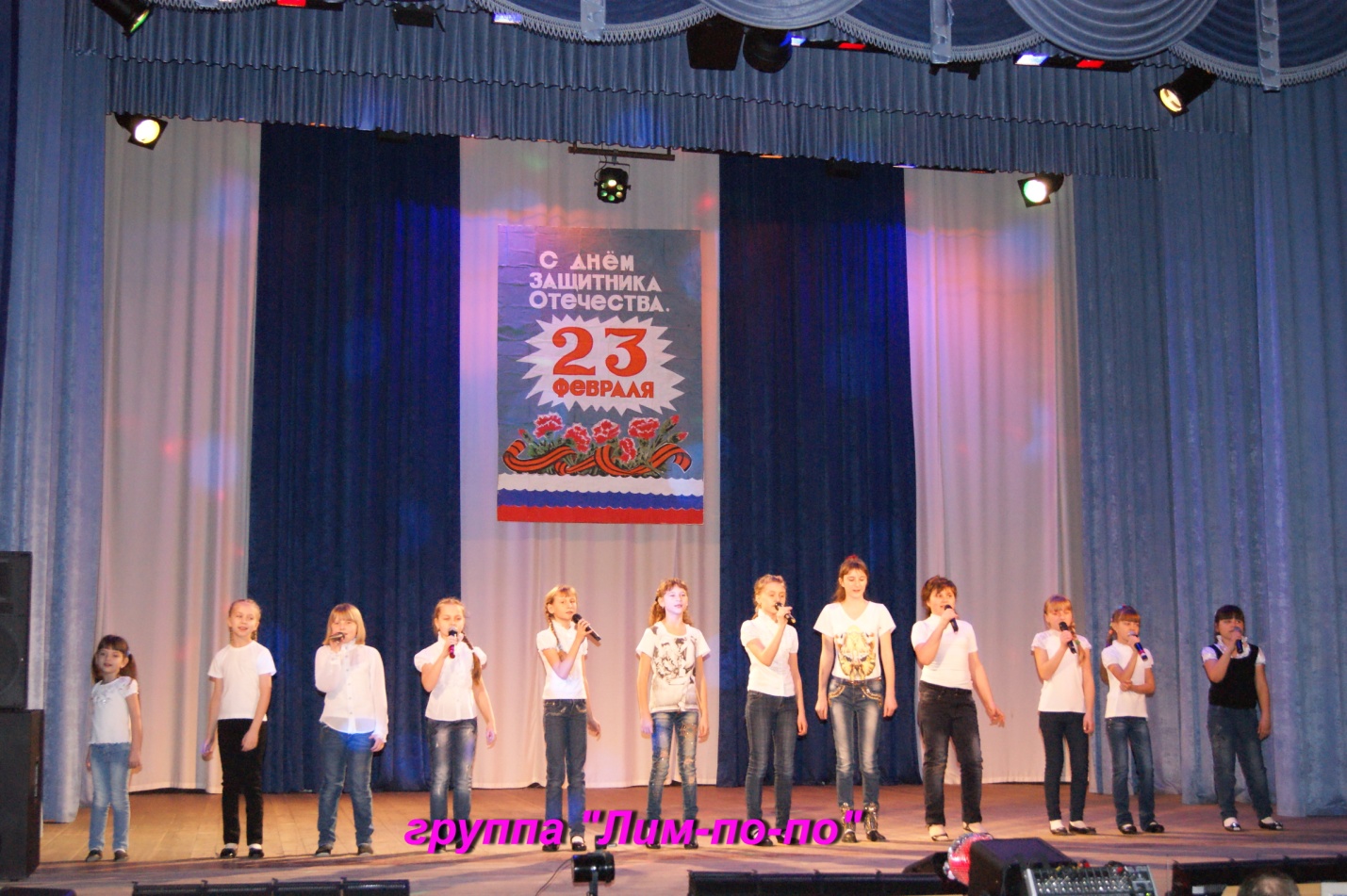 Работа Дома  культуры ведется  по следующим направлениям:-развитие творческих способностей жителей нашего поселения;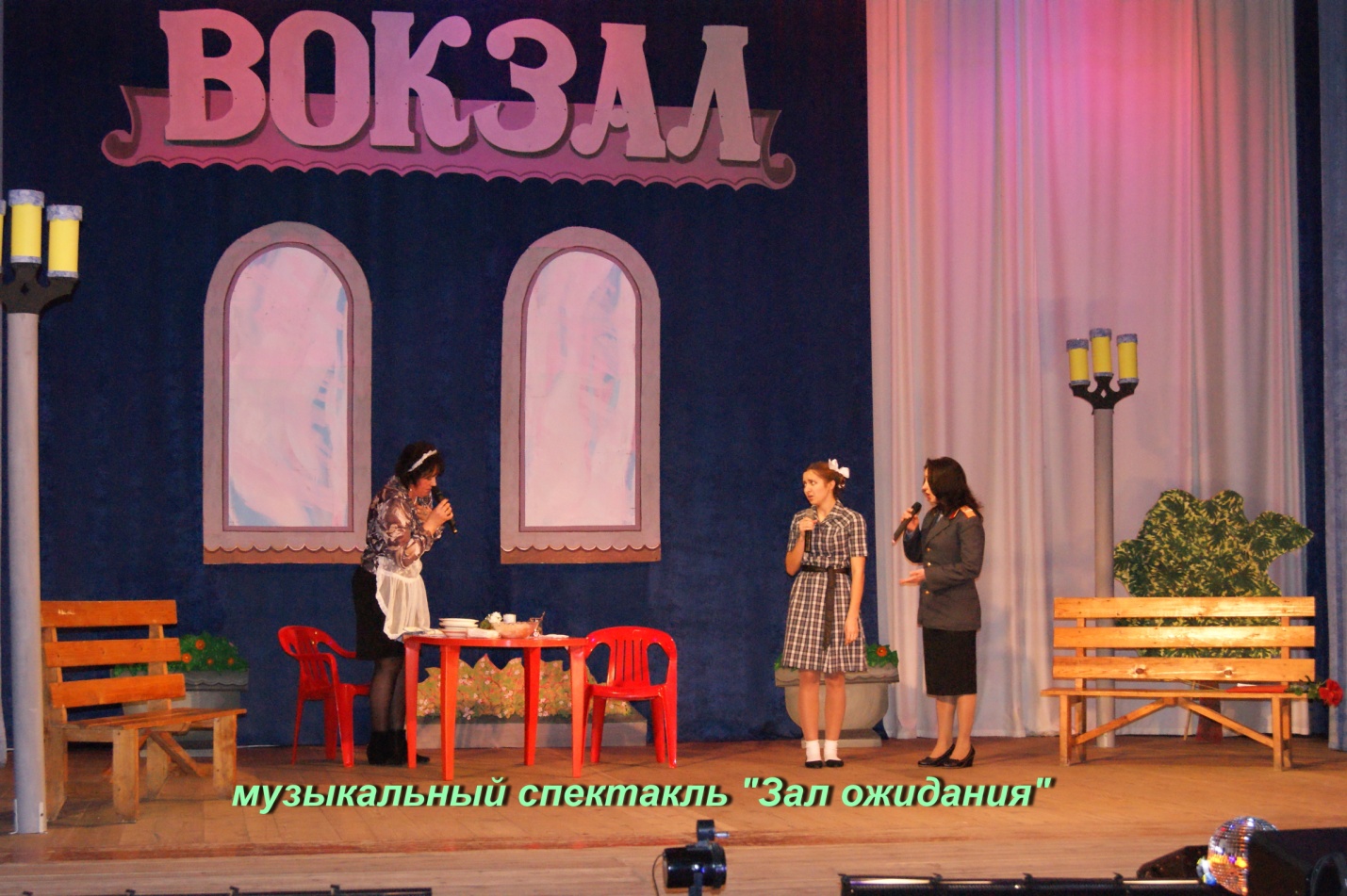 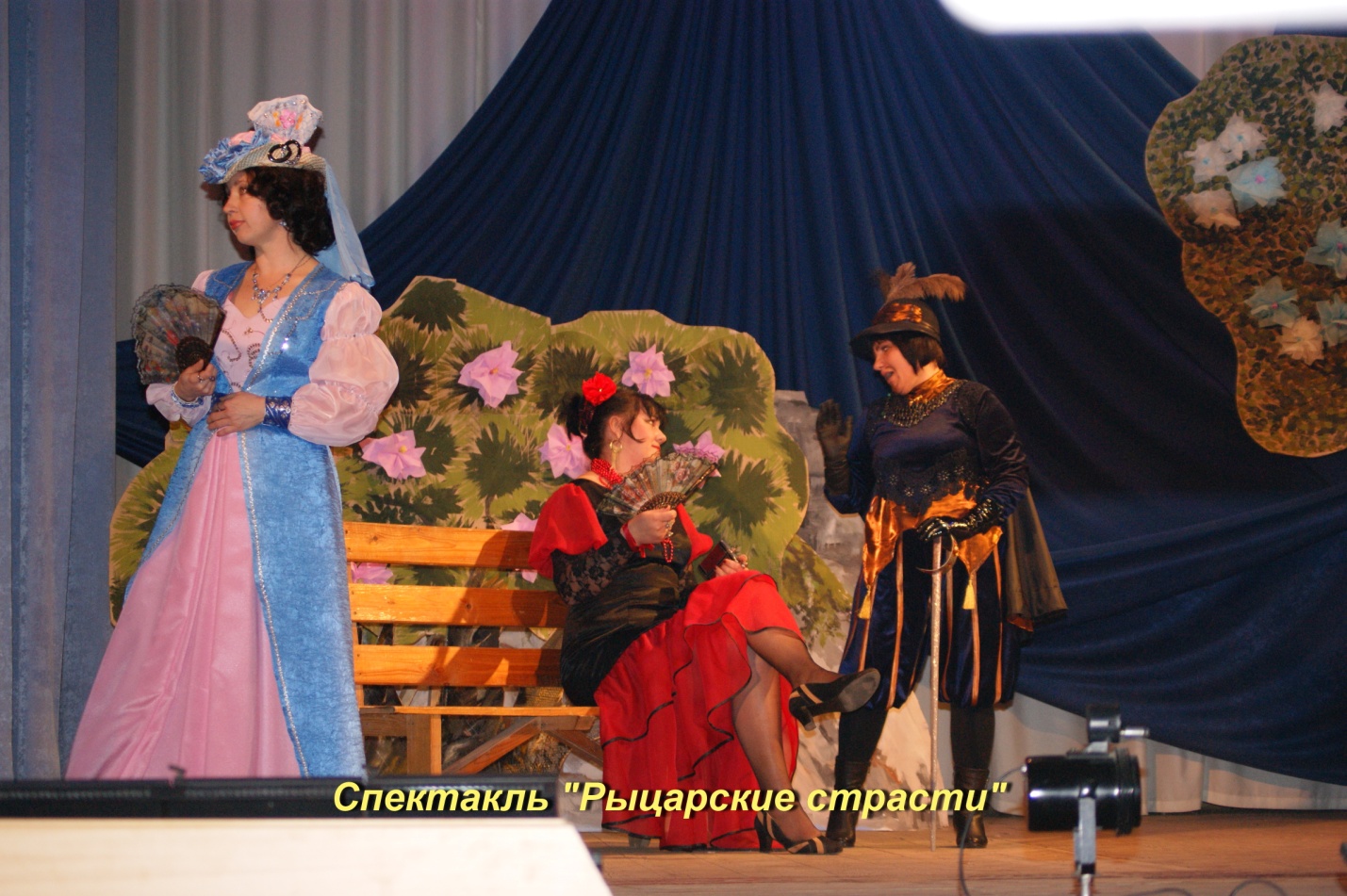 - организация семейного  досуга, массовых развлекательных мероприятий;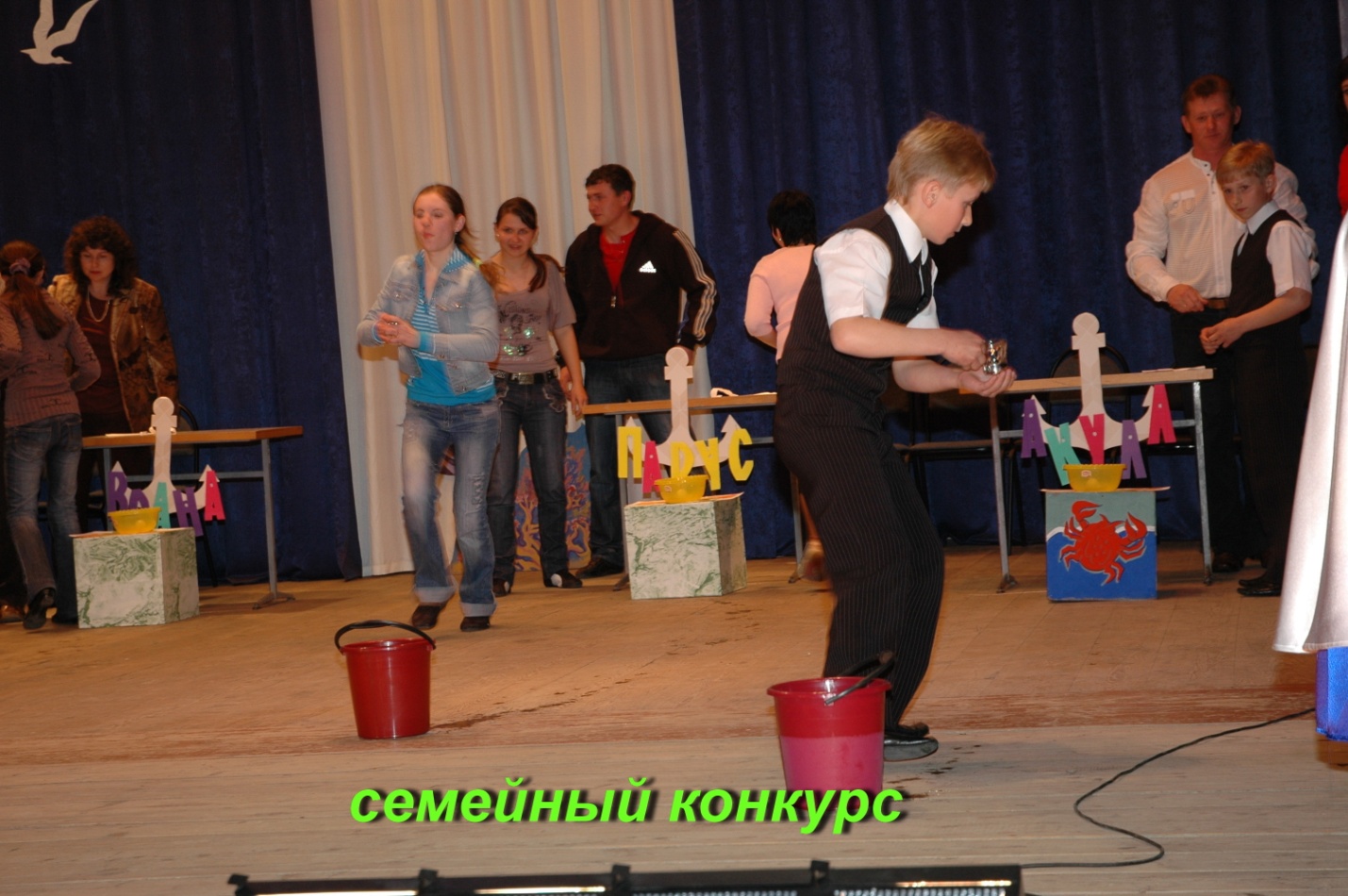 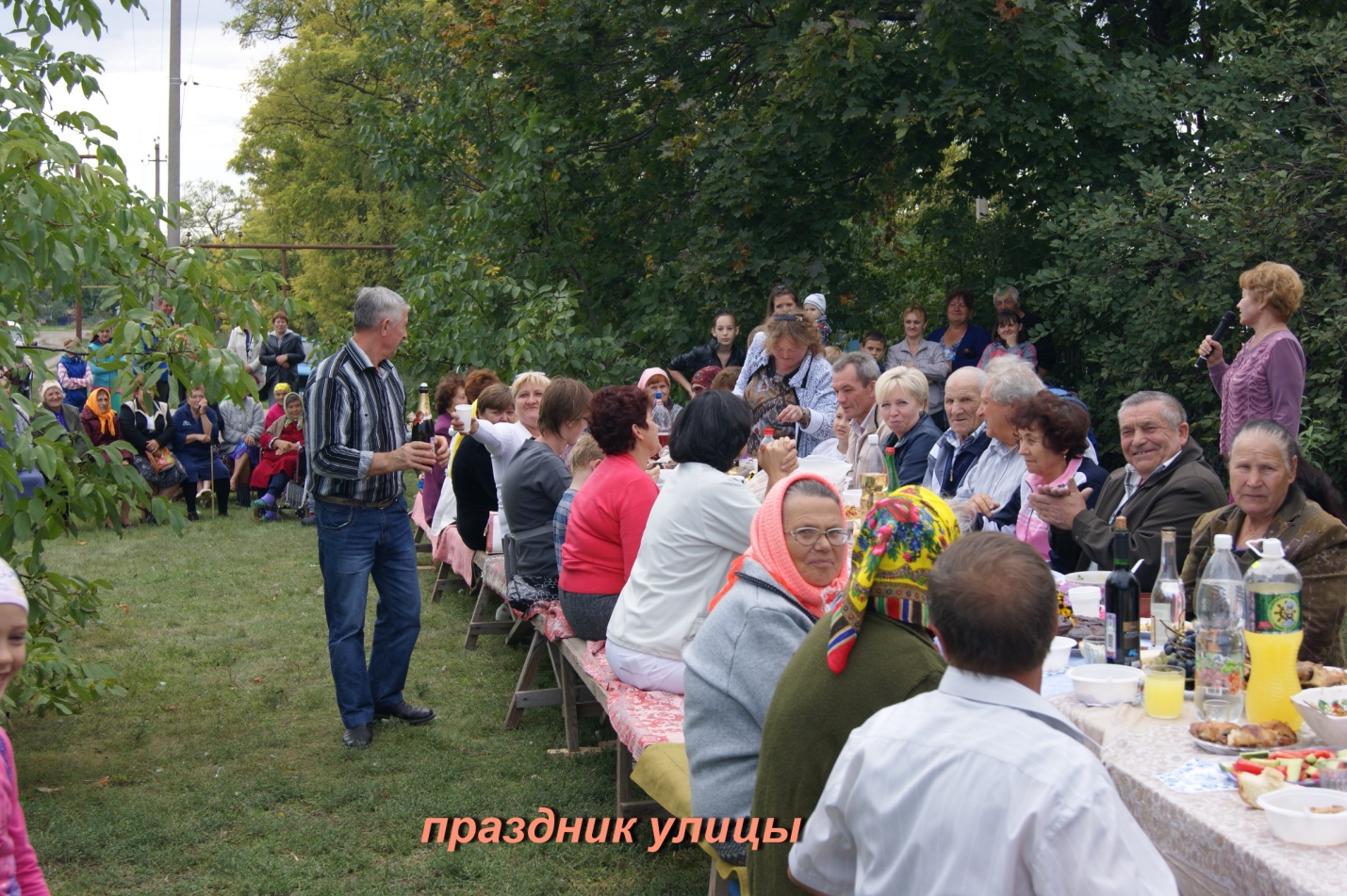 - патриотическое воспитание подрастающего поколения;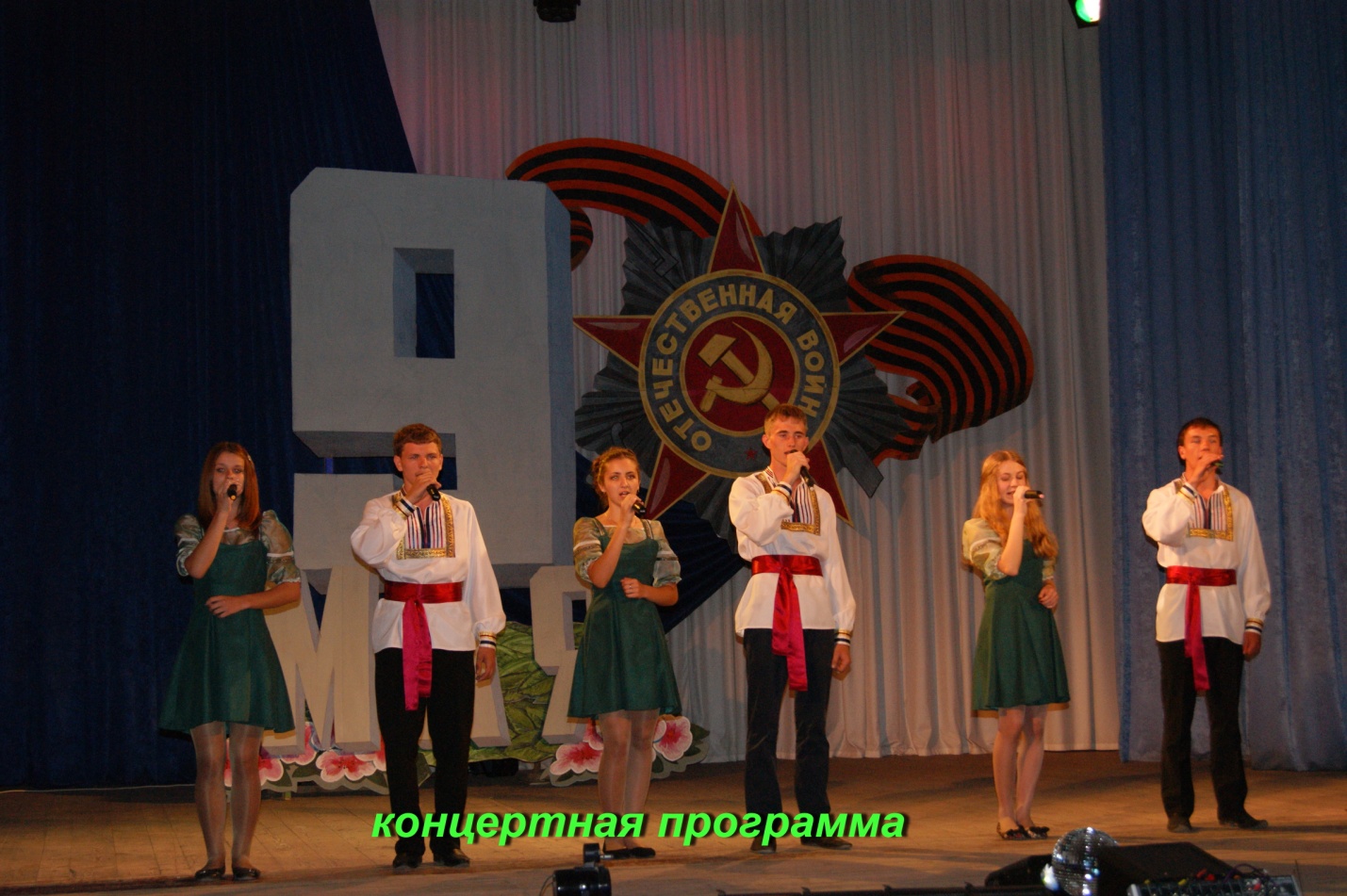 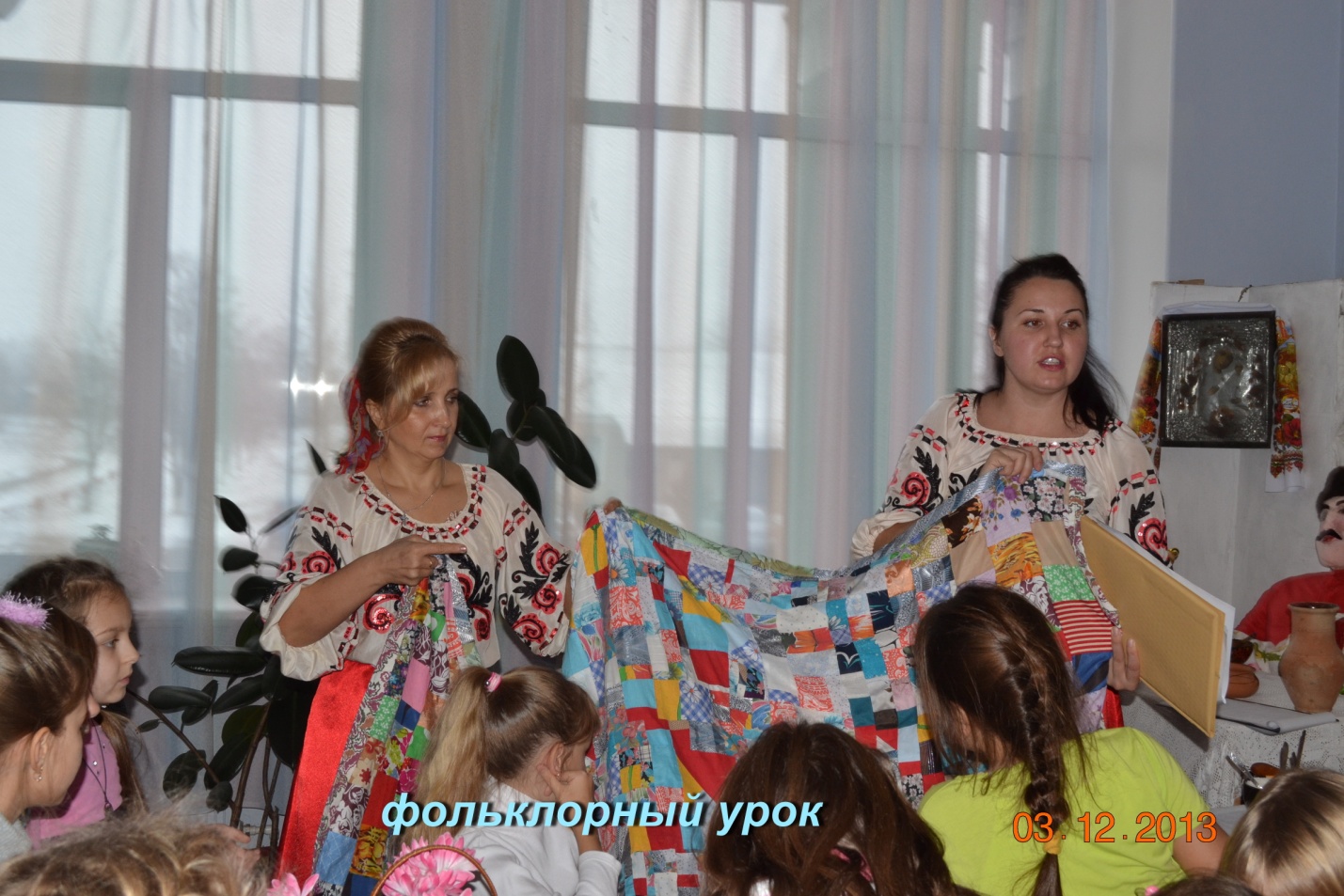 - работа с пожилыми людьми и людьми с ограниченными возможностями;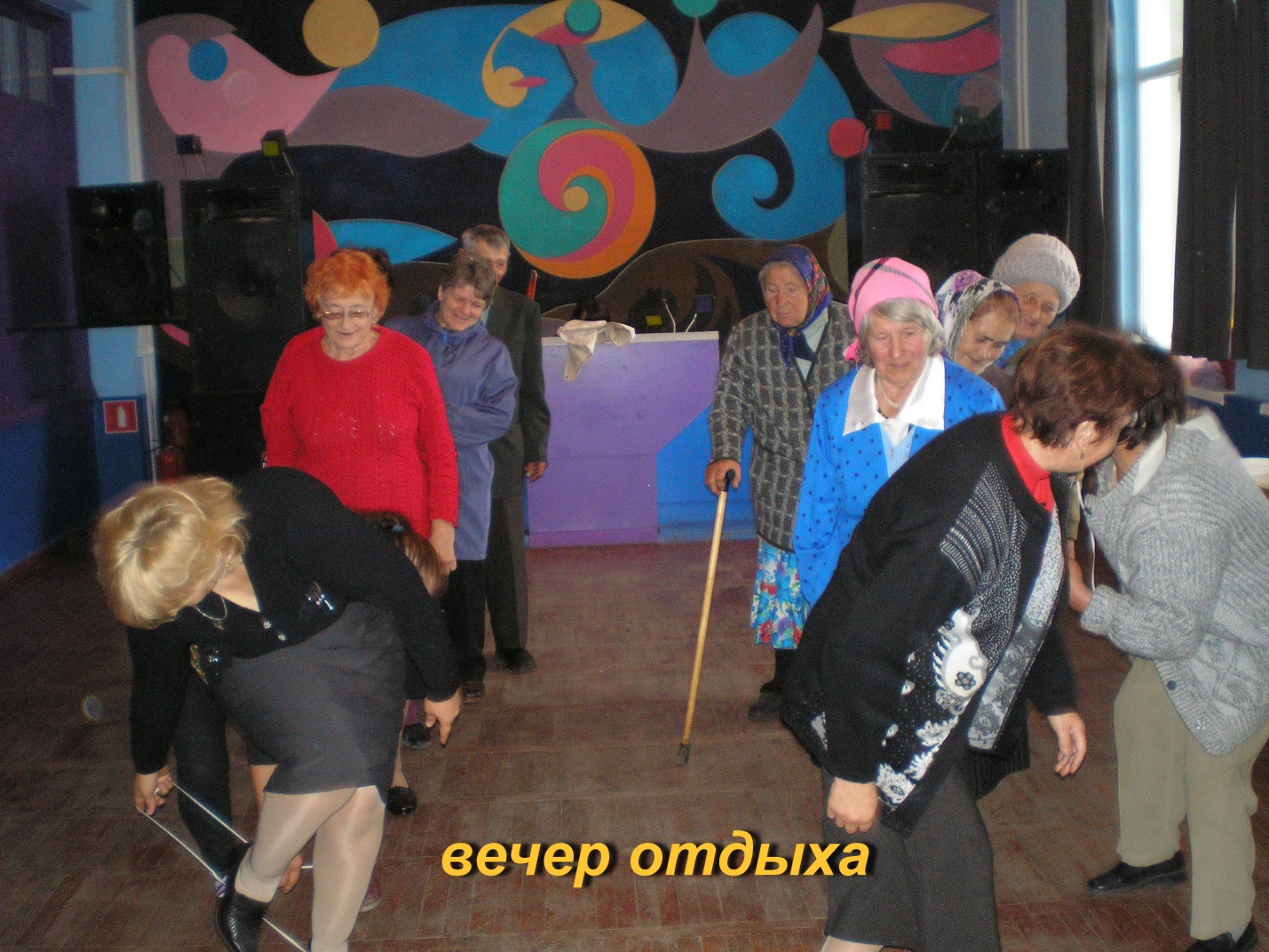 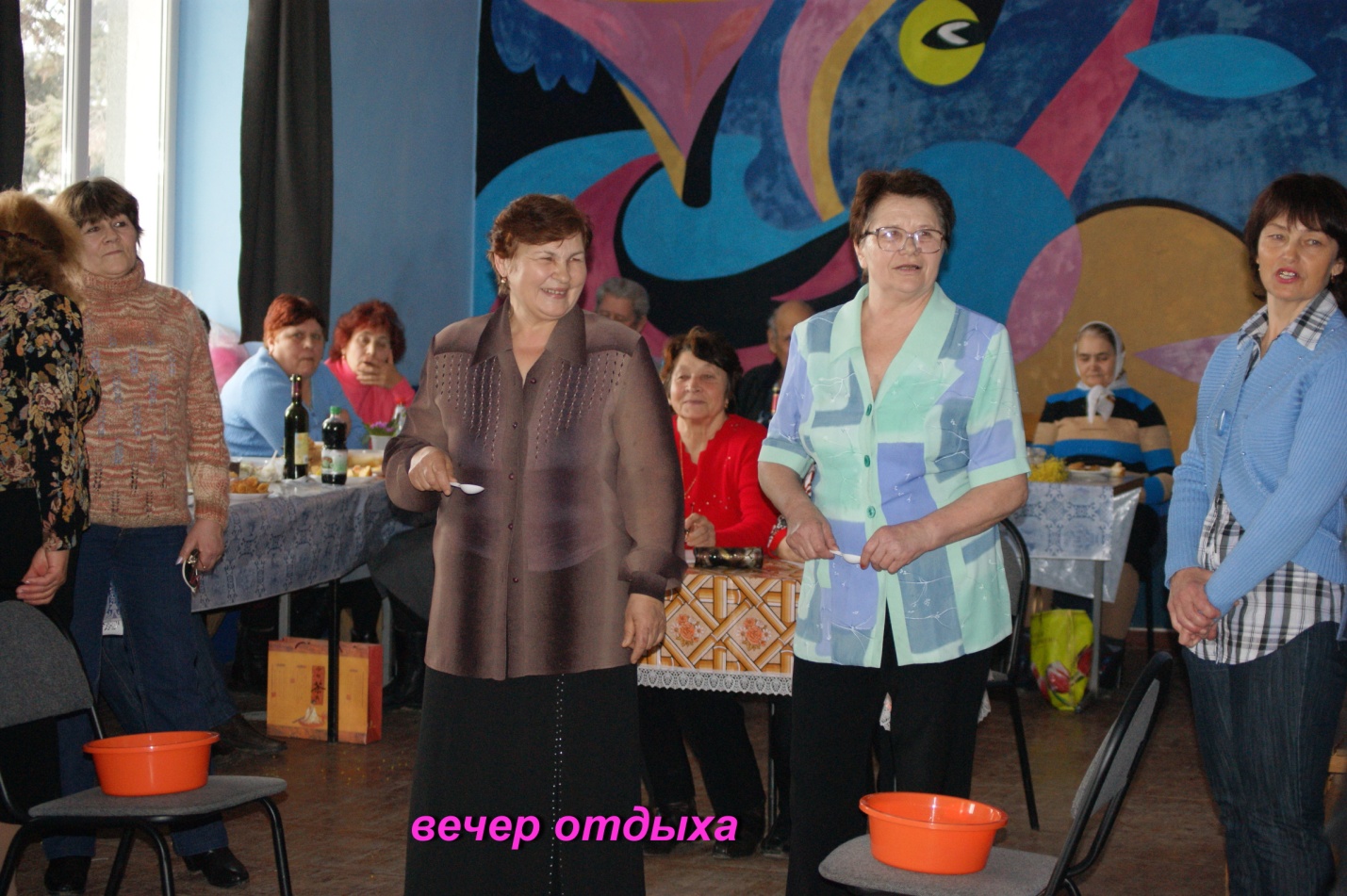 -организация детского летнего  отдыха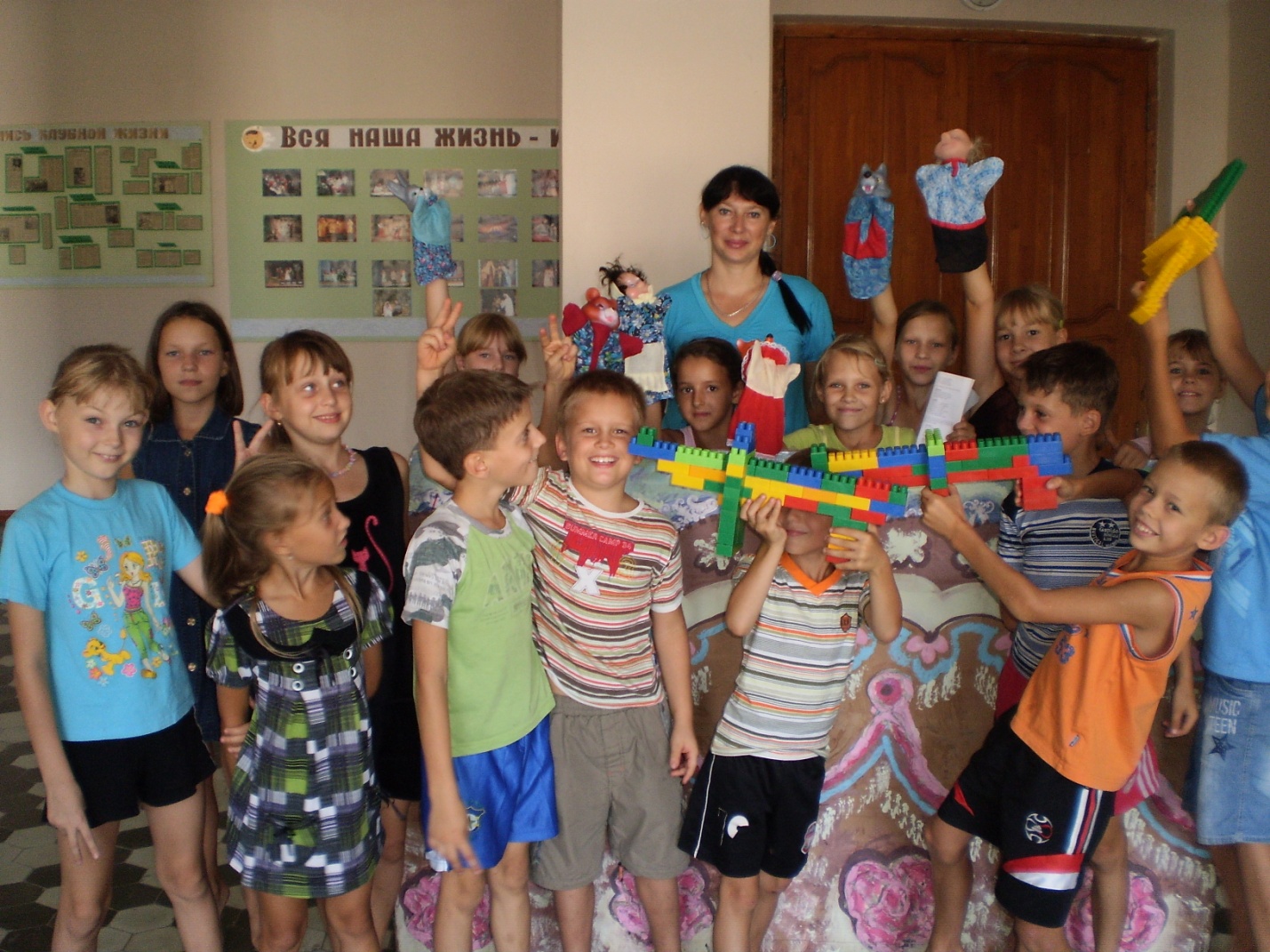 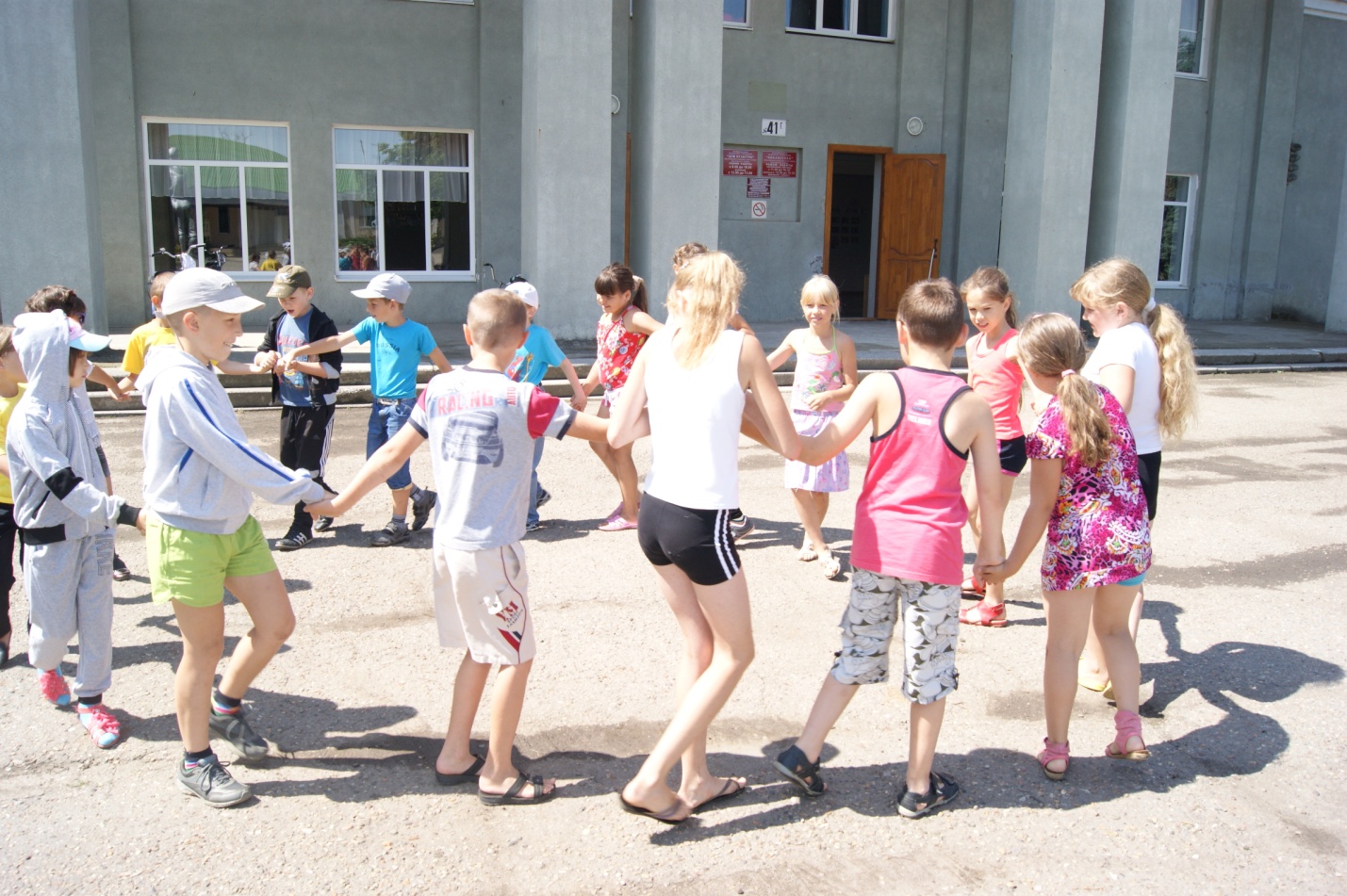 И многое-многое другоеВ этом году наш ДК отметит свой 50-летний юбилей ,а значит ,всё только начинается !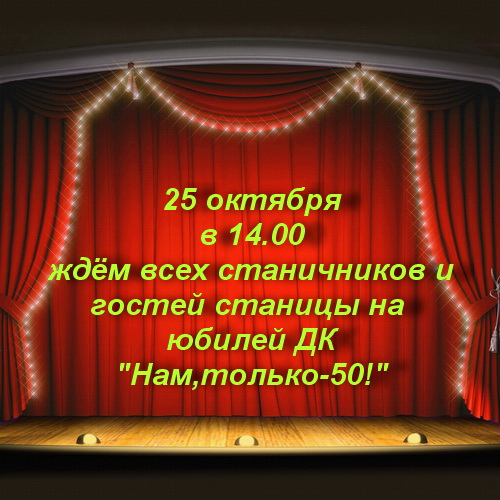 